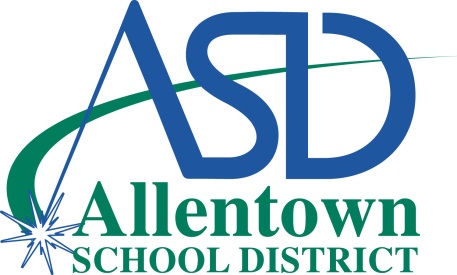 
For Immediate ReleaseContact:  Kimberly Golden Benner – 484-765-4069In Your Schools: February 27 – March 10Allentown, PA (February 22, 2017)   The Allentown School District announces the following events taking place in our schools February 27 – March 10. The Allentown School Board of Directors upcoming Meeting Schedule (public is invited) is below, and will be held in the Allentown School District Board Room at the District’s Administration Center:Thursday, March 9 at 6:30 p.m.: Education/Finance MeetingThursday, March 23 at 7:00 p.m.: Regular Board MeetingHigh School SchedulesLouis E. Dieruff High Schoolwww.allentownsd.org/drf484-765-5501February 27 and 28 and March 1 – 3 and 6 – 9; 6:30 a.m.: ROTC meets Monday through Friday in Room G-8.February 27 and 28 and March 1 – 3 and 6 – 9; periods 7 & 8: Leader Newspaper meets Monday – Friday in Room E-6.February 27 and 28 and March 1 – 3 and 6 – 9; periods 7 & 8: Ledannus Yearbook meets Monday – Friday, Room A-22.February 27 and March 6; 2:50 p.m.: Class of 2018 meets Monday in Room F-1.February 27 and March 1, 3, 6 and 8; 2:45 p.m. – 4:00 p.m.: Drama Club on Monday, Wednesday & Friday, Room E-2.February 27 and March 6; 2:45 p.m.: Environmental Club meets Monday in Room A-21.February 27 and March 6; 2:45 p.m.: Video Club Meeting Mondays in Room F3.February 27 and 28 and March 1, 2 and 6 – 9; 2:45 p.m. – 5:00 p.m.: Swimming every Monday through Thursday.February 27 and 28 and March 1, 2 and 6 – 9; 2:45 p.m. – 5:45 p.m.: 21st Century After-School Program meets Monday through Thursday. Focuses on completing homework, improving math and reading skills and includes physical activities. Students are provided a meal.February 27 and March 1, 3, 6 and 8; 3:15 p.m.: Weightlifting is Monday, Wednesday and Friday in the Weight Room.February 28 and March 2, 7 and 9; 2:45 p.m.: Chess Club meets Tuesday and Thursday in Room A-7.February 28 and March 7; 2:45 p.m.: Class of 2020 meets Tuesday in Guidance.February 28 and March 1, 7 and 8; 2:45 p.m.: Debate Team meets Tuesday and Wednesday in Room E-6.February 28 and March 2 – 4 and 7 and 9 – 11; 2:45 p.m.: Marching Club meets Tuesday, Thursday, Friday and Saturday.February 28 and March 7; 2:40 p.m.: Multicultural Leadership meets Tuesday in Room C-5.-more-P2-IYS 2/27-3/10February 28 and March 7; 2:45 p.m.: SADD meets Tuesday in Room B-15.February 28 and March 7; 2:50 p.m.: Spirit Club meets Tuesday in Room A-15.February 28 and March 2, 7 and 9; 3:00 p.m. – 4:00 p.m.: Step Team meets Tuesday and Thursday in Meilinger Café.February 28 and March 2, 3, 7 and 9; 3:10 p.m. – 5:30 p.m.: Track & Field - Strength & Conditioning Workouts are Tuesday, Thursday and Friday.February 28; 5:00 p.m. – 7:00 p.m.: FAFSA Workshop in Room B6.March 1 and 8; 2:40 p.m.: Art Club meets Wednesday in Room E-1.March 1 and 8; 3:00 p.m.: Class of 2019 meets Wednesday in Room B-10 and School Store.March 1 and 8; 2:45 p.m.: GSA meets Wednesday in Guidance.March 1 and 8; 2:50 p.m.: Husky Strides Walking/Running Club meets Wednesday in the Lobby.March 1 and 8; 3:00 p.m.: Key Club meets Wednesday in Room A-11.March 1 and 8; 2:45 p.m.: Sew What? Club meets Wednesday in Room D-6.March 1 and 8; 2:45 p.m.: Spanish Honor Society meets Wednesday in Room F-9.March 1 and 8; 2:40 p.m.: Student Forum meets Wednesday in Attendance Office.March 2 and 9; 2:45 p.m.: Class of 2017 meets Thursday in Room A-10.March 2 and 9; 2:40 p.m.; Husky Artchives meets Thursday in Room B-3.March 2 and 9; 2:45 p.m.: Stage Crew meets Thursday in the Auditorium.March 2 and 9; 2:40 p.m.: Strategic Game Club meets Thursday in Room D-3.March 2 and 9; 2:45 p.m.: Student Council meets Thursday in Room D-8. March 3; 3:00 p.m.: Anime Club meets Friday in Room B-10.March 3; 2:50 p.m.: Scholastic Scrimmage meets Friday in Room G-3.March 12; 1:00 p.m. – 3:00 p.m.: Dieruff Art Exhibit and Reception at Allentown Art Museum. Art Exhibit runs March 8 through March 30.William Allen High Schoolwww.allentownsd.org/aln484-765-5001February 27 and March 6; 2:50 p.m.: Anti-Bullying Club meets Monday in Room 3-205.February 27 and March 6; 2:45 p.m.: Chess Club meets Monday in Room 3-202.February 27 and March 6; 6:00 p.m. – 8:30 p.m.: Chorale meets Monday in Choir Room or Auditorium.February 27 and March 6; 2:45 p.m.: Inklings literary arts magazine meets Monday in Room 4-203.February 27 and March 6; 2:45 p.m. – 3:30 p.m.: International Club meets Monday in Room 2-303.February 27 and March 6; 2:40 p.m.: SADD Club meets Monday in Room 1-215.-more-P3-IYS 2/27-3/10February 27 and March 6; 2:45 p.m.: WLVT Scholastic Scrimmage meets Monday in Room 1-216.February 28 and March 7; 2:45 p.m. – 3:45 p.m.: Canaries for Life meets Tuesday in Room 1-213.February 28 and March 7; 2:40 p.m.: Gay Straight Alliance meets Tuesday in Room 1-303.February 28 and March 7; 3:00 p.m.: Latino Leadership Club meets Tuesdays in Room 8-222.February 28 and March 7; 2:50 p.m.: Mu Alpha Theta, Math Honors Society meets Tuesday in Room 4-104.February 28 and March 7; 2:50 p.m.: SGA (Student Government Association) meets every Tuesday in Room 1-102.February 28 and March 1, 2 and 7 – 9; 3:00 p.m. – 5:00 p.m.: Stage & Technical Crew meets Tuesday, Wednesday and Thursday in the Scene Shop or Auditorium.February 28 and March 7; 2:45 p.m.: Who’s Got Game? Game Club meets Tuesday in Room 8-223.March 1 and 8; 3:10 p.m.: Environmental Club meets Wednesdays in Room 1-313.March 1 and 8; 2:45 p.m. – 4:30 p.m.: National History Day meets Wednesday in Room 8-214.March 1 and 8; 2:45 p.m.: National Honor Society meets Wednesday in Room 1-315.March 2 and 9; 2:50 p.m. – 4:00 p.m.: Drama Club meets Thursday in the Black Box or Auditorium.March 2 and 9; 2:40 p.m.: Fandoms United meets Thursday in the Main Café.March 2 and 9; 2:50 p.m.: Key Club meets Thursdays in Room 1-304.March 2; 2:45 p.m. – 4:30 p.m.: Health Careers Club – CPR Part 2 at Raub, Room 109.March 2 and 9; 3:00 p.m.: Hip Hop Club meets Thursday in Room 2-107.March 2 and 9; bus pick-up at 3:30 p.m. Turner Street outside Gym: STRIVE Program at Lehigh University meets most Thursdays. Students return to Allen approximately 7:00 p.m.March 2 and 9; 3:00 p.m. – 6:00 p.m.: Teen Healthy Chef meets Thursday in Room 1-221.March 2 and 9; 2:45 p.m.: VIM (Volunteers in Motion) meets Thursday in Room 1-003.March 3; 2:45 p.m.: E3 (Electronic Enthusiasts) meets Friday in Room 4-203March 3; 2:45 p.m.: JUMP Christian based group meets Friday in Room 8-223. March 6 and 7; 8:15 a.m. – 10:30 a.m.: St. Luke’s Career Linking Academy. Bus pick-up in front of school. Please contact Mrs. Rina Duggan in the College & Career Center, Room 8-202, with questions.March 8; 9:00 a.m.: College Fair Trip to Cedar Crest College. Please see Mrs. Rina Duggan in the College & Career Center, Room 8-202, with any questions.March 9; 2:45 p.m. – 4:00 p.m.: Health Careers Club – My Blood, Your Blood presented by Miller Keystone Blood Center at Raub, Room 109.-more-P4-IYS 2/27-3/10March 11; 7:45 a.m.: SAT Test. Students testing on any of these dates should arrive between 7:45 a.m. and 8:00 a.m. Doors are locked after 8:00 a.m. Testing begins between 8:30 a.m. – 9:00 a.m. Middle School ScheduleHarrison-Morton Middle Schoolwww.allentownsd.org/ham484-765-5701	February 27 and 28 and March 1, 2 and 6 – 9; 2:45 p.m. – 4:30 p.m.: Credit Recovery (as needed by subject) meets Monday through Thursday.February 27 and 28 and March 1 – 3 and 6 – 9; after school: Play Practice is Monday through Friday.February 27; 3:00 p.m. – 6:00 p.m.: Spring Sport Physicals at South Mountain Middle School.February 27 and 28 and March 1, 2 and 6 – 9; 2:45 p.m. – 5:45 p.m.: 21st Century After-School Program meets Monday through Thursday. Focuses on completing homework, improving math and reading skills and includes physical activities. Students are provided a meal.March 1 and 8; 2:45 p.m. – 3:30 p.m.: Keystone Prep meets Wednesday.March 1 and 8; 2:45 p.m. – 3:30 p.m.: Student Government Meeting every Wednesday.March 2; 9:00 a.m. – 2:00 p.m.: Snow Tubing Trip for Grade 7 Gold Team.March 2 and 9; 2:45 p.m. – 3:45 p.m.: Math Counts every Thursday.March 2 and 9; 2:45 p.m. – 3:15 p.m.: Yearbook Meetings every Thursday.March 3; 2:45 p.m. – 3:30 p.m.: Geeks United meets every Friday.Francis D. Raub Middle Schoolwww.allentownsd.org/rau484-765-5301February 27 and March 6; 2:45 p.m.: Boy Scout Meeting every Monday in Room 119.February 27 and March 1, 2, 6, 8 and 9; 2:45 p.m.: Cheerleading Practice is Monday, Wednesday and Thursday in the Small Gym.February 27 and March 1, 6 and 8; 2:45 p.m.: Girls Intramural Basketball Monday and Wednesday in the Big Gym.February 27 and 28 and March 1, 2 and 6 – 9; 2:45 p.m. – 5:45 p.m.: 21st Century After-School Program meets Monday through Thursday in Room 120. Focuses on completing homework, improving math and reading skills and includes physical activities. Students are provided a meal.February 28 and March 7; 2:45 p.m.: Big Brothers Big Sisters meets Tuesday in the Cafeteria.February 28 and March 7; 2:45 p.m.: Builder’s Club meets Tuesday in Room 215.February 28 and March 7; 2:45 p.m.: Phoebe Club meets Tuesday in Room 306.March 1 and 8; 2:45 p.m.: Community Bike Works meets Wednesday in Room 109.March 1 and 8; 2:45 p.m.: SADD meets Wednesday in Room 119.March 2 and 9; 2:45 p.m. – 3:45 p.m.: Choir Rehearsal every Thursday in Room 310.-more-P5-IYS 2/27-3/10March 2 and 9; 2:45 p.m.: Craft Club meets Thursday in Room 313.March 2; 2:45 p.m. – 4:30 p.m.: Health Careers Club – CPR Part 2 at Raub, Room 109.March 2 and 9; 2:45 p.m.: Girl Scouts meet Thursday in the Cafeteria.March 9; 2:45 p.m. – 4:00 p.m.: Health Careers Club – My Blood, Your Blood presented by Miller Keystone Blood Center at Raub, Room 109.South Mountain Middle Schoolwww.allentownsd.org/smt484-765-4301February 27; 2:45 p.m. – 3:30 p.m.: Eco Club meets Monday in Room 115.February 27; 2:45 p.m. – 5:15 p.m.: El Sistema Cello/Bass Sectional Rehearsals meets Monday.February 27; 3:00 p.m. – 6:00 p.m.: Spring Sport PhysicalsFebruary 27 and 28 and March 1, 2 and 6 – 9; 2:45 p.m. – 5:45 p.m.: 21st Century Afterschool Program meets Monday through Thursday. Focuses on completing homework, improving math and reading skills and includes physical activities. Students are provided a meal.February 28 and March 7; 2:45 p.m. – 5:15 p.m.: El Sistema Violin/Viola Sectional Rehearsals on Tuesday, Room 100.February 28 and March 2, 7 and 9; 2:45 p.m. – 4:45 p.m.: Lego Club meets Tuesdays and Thursdays in Room 122.February 28 and March 7; 2:45 p.m. – 3:30 p.m.: UW Success Mentoring for Grade 6 meets Tuesday in Room 144.February 28 and March 2, 7 and 9; 2:45 p.m. – 3:30 p.m.: Video Production Crew Tuesdays & Thursdays, Room 260.March 1 and 8; 7:15 a.m. – 8:00 a.m.: Breakfast Buddies meet Wednesday in Cafeteria B.March 1 and 8; 2:45 p.m. – 5:15 p.m.: El Sistema Full Orchestra Sectional Rehearsals meets Wednesday, Room AUD.March 1 and 8; 2:45 p.m. – 4:00 p.m.: Homework Club meets Monday and Wednesday in Room 144.March 1 and 8; 2:45 p.m. – 4:45 p.m.: Step Team meets Monday and Wednesday in Cafeteria A.March 1 and 8; 2:45 p.m. – 3:30 p.m.: UW Success Mentoring for Grade 8 meets Monday and Wednesday in Room 152.March 2 and 9; 2:45 p.m. – 4:00 p.m.: At-BAT Math Tutoring for Grade 6 meets Thursday in Room 144.March 2 and 9; 2:45 p.m. – 4:30 p.m.: El Sistema Choir Rehearsal meets Thursday in Room 100.Trexler Middle Schoolwww.allentownsd.org/trx484-765-4601February 27 and March 1, 3, 6 and 8; 7:10 a.m.: Band meets Monday, Wednesday and Friday.February 27 and 28 and March 1, 2 and 6 – 9; 2:45 p.m. – 5:45 p.m.: 21st Century Afterschool Program meets Monday through Thursday. Focuses on completing homework, improving math and reading skills and includes physical activities. Students are provided a meal.February 28 and March 7; 7:15 a.m.: Choir Practice meets Tuesday in the Auditorium.February 28 and March 2, 7 and 9; 7:10 a.m.: Orchestra meets Tuesday and Thursday.-more-P6-IYS 2/27-3/10February 28; 2:45 p.m. – 4:30 p.m.: Play Rehearsal – Full Cast and Crew February 28 and March 7; 2:45 p.m. – 3:45 p.m.: Spoken Word Club meets Tuesday in Room 249.February 28 and March 7; 2:45 p.m. – 4:30 p.m.: Twist Club meets Tuesday in Room 104.March 1, 2, 8 and 9; 2:45 p.m. – 4:15 p.m.: Cheerleading Practice is Wednesday and Thursday in the Cafeteria.March 1 and 8; 2:45 p.m. – 7:45 p.m.: ASD String Program meets Wednesday in Room 103.March 1 and 8; 2:45 p.m.: Skateboard Club meets Wednesday in Room 245.March 2 and 9; 2:45 p.m. – 3:45 p.m.: Choir Rehearsal - Spring Semester at Raub Middle School in Room 310. March 2 and 9; 2:45 p.m. – 3:45 p.m.: Math Competition Club meets Thursday in Room 154.March 2 and 9; 2:35 p.m. – 3:35 p.m.: Sewing Club meets Thursday in Room 102.March 2 and 9; 2:45 p.m. – 3:45 p.m.: Team Smooth Practice meets Thursday in the Cafeteria.March 2 and 7; 2:45 p.m. – 4:30 p.m.: Play Rehearsal – Full Cast March 8; 2:45 p.m. – 5:00 p.m.: Play Rehearsal – Full Cast Elementary SchoolsCentral Elementary Schoolwww.allentownsd.org/cen484-765-4801February 27 and March 6; during school day: Symphony Hall Trip for Grade 3.February 27 and March 2, 6 and 9; 3:15 p.m. – 5:45 p.m.: Beat the Streets Wrestling meets Monday and Thursday.February 27 and March 6; 3:15 p.m. – 4:30 p.m.: Daisies and Brownies meet Monday.February 27 and March 1, 6 and 8; 3:15 p.m. – 5:15 p.m.: Make Your MARK meets Monday & Wednesday in Room 110.February 27 and March 1, 6 and 8; 3:15 p.m. – 4:30 p.m.: Modern Band meets Monday and Wednesday.February 27 and 28 and March 2, 3 and 6 – 9; 3:30 p.m. – 5:30 p.m.: PAL Basketball Practice, Monday through Friday.February 27 and March 1, 6 and 8; 3:15 p.m. – 5:00 p.m.: Young Playwright’s Lab meets Monday and Wednesday.February 28 and March 7; 3:15 p.m. – 4:15 p.m.: Boy Scouts meet Tuesdays.February 28 and March 7; 3:15 p.m. – 5:30 p.m.: Earn a Bike meets Tuesday.February 28 and March 7; 3:15 p.m. – 5:30 p.m.: Junior Earn a Bike meets Tuesday.February 28 and March 2, 7 and 9; 3:15 p.m. – 4:45 p.m.: Make Your MARK meets Tuesday and Thursday in Room 110.March 1; throughout day; Read Across America with Guest Readers all day.March 1 and 8; 3:15 p.m. – 5:00 p.m.: Urban S.T.E.A.M. meets Wednesday.-more-P7-IYS 2/27-3/10March 2 and 9; 3:15 p.m. – 4:30 p.m.: Girl Scout Juniors meet Thursday.March 2 and 9; 3:15 p.m. – 4:45 p.m.: Wizarding Apprentice meets Thursday.March 6 and 8; 3:15 p.m. – 4:30 p.m.: Yoga for Grades 1 and 2 meets Monday and Wednesday in the Cafeteria.March 7 and 9; 3:15 p.m. – 4:30 p.m.: Yoga for Grades 3, 4 and 5 meets Tuesday and Thursday in the Cafeteria.March 9; 3:15 p.m. – 5:30 p.m.: Cooking Matters for Grades 3, 4 and 5 meets Thursday in the Faculty Room.Cleveland Elementary Schoolwww.allentownsd.org/cle484-765-4820February 27 and 28 and March 1, 2 and 6 – 9; 3:15 p.m. – 6:15 p.m.: 21st Century Afterschool Program meets Monday through Thursday. Focuses on completing homework, improving math and reading skills and includes physical activities. Students are provided a meal.February 27 and March 1, 6 and 8; 3:15 p.m. – 5:15 p.m.: Make Your Mark meets Monday and Wednesday.Hiram W. Dodd Elementary Schoolwww.allentownsd.org/dod484-765-4501February 27; during school day: Symphony Hall Youth Concert for Grade 3.February 27 and March 6; 3:15 p.m.: Boy Scouts for Grades 3, 4 and 5.February 28 and March 7; 3:15 p.m. – 4:30 p.m.: Boy Scouts for Grade 2.February 28 and March 7; 3:15 p.m. – 4:30 p.m.: Girl Scout Meeting February 28 and March 2, 7 and 9; 3:15 p.m. – 5:00 p.m.: Make Your MARK meets every Tuesday and Thursday.February 28 and March 7; 3:15 p.m. – 4:15 p.m.: PAL Basketball PracticeMarch 1 and 8; 3:15 p.m. – 5:00 p.m.: Push the RockMarch 1 and 8; 4:00 p.m. – 6:00 p.m.: Baum School of Art ProgramMarch 1 and 8; 5:00 p.m. and 5:30 p.m.: PAL Basketball Games at Jefferson.March 2; 3:45 p.m. – 4:45 p.m. Parent Workshop for Grade 2.March 3; 9:05 a.m.: Student of the Month RecognitionJefferson Elementary Schoolwww.allentownsd.org/jef484-765-4421February 27 and 28 and March 1, 2 and 6 – 9; 3:15 p.m. – 6:15 p.m.: 21st Century Afterschool Program meets Monday through Thursday. Focuses on completing homework, improving math and reading skills and includes physical activities. Students are provided a meal.February 28 and March 2, 7 and 9; 3:15 p.m. – 5:15 p.m.: Make Your MARK meets Tuesday and Thursday.February 28 and March 7; 3:15 p.m. – 4:30 p.m.: Math Buddies meets every Tuesday.-more-P8-IYS 2/27-3/10March 1 and 8; 3:15 p.m. – 4:45 p.m.: Jefferson Theater Arts meets every Wednesday.March 1, 2, 8 and 9; 3:15 p.m. – 4:30 p.m.: Shape It Up meets every Wednesday and Thursday.March 9; 4:00 p.m. – 8:00 p.m.: Chuckie Cheese Night Fundraiser.Lehigh Parkway Elementary Schoolwww.allentownsd.org/lep484-765-4440February 27; 9:00 a.m.: Symphony Hall Trip for Grade 3.February 27 and March 6; 3:30 p.m. – 5:30 p.m.: PAL Basketball Practice in the Gym.February 28 and March 2, 7 and 9; 8:00 a.m. – 8:45 a.m.: Book on a Shelf.March 1; 4:00 p.m. and 4:30 p.m.: PAL Basketball Game at Jefferson Elementary School. Lehigh Parkway Orange vs. Jefferson Yellow at 4:00 p.m. and Lehigh Parkway Black vs. Jefferson Red at 4:30 p.m. March 6; 4:00 p.m. and 4:30 p.m.: PAL Basketball Game at Jefferson Elementary School. Lehigh Parkway Orange vs. Jefferson Red at 4:00 p.m. and Lehigh Parkway Black vs. Jefferson Yellow at 4:30 p.m.McKinley Elementary Schoolwww.allentownsd.org/mck484-765-5461February 27 and March 6; 3:15 p.m. – 4:30 p.m.: Helping Hands meets Monday in Room 101.February 27 and 28 and March 6 and 7; 3:15 p.m. – 5:15 p.m.: PAL Basketball meets Monday and Tuesday in CLC.February 27 and March 1, 6 and 8; 3:15 p.m. – 4:30 pm..: Yoga meets Monday and Wednesday.February 28 and March 7; 3:15 p.m. – 4:30 p.m.: Modern Band for Grades 3-5 meet Tuesday in Room 102.March 1 and 8; 3:15 p.m. – 4:30 pm..: Boy Scout Meeting every Wednesday.March 1 and 8; 3:15 p.m. – 5:30 p.m.: Junior Earn a Bike for Grades 2 and 3 meets Wednesday in the Cafeteria.March 1 and 8; 3:15 p.m. – 5:00 p.m.: R2D2 meets Wednesday in CLC.March 2 and 9; 3:15 p.m. – 6:00 p.m.: Baum School of Art for Grades 3, 4 and 5 on Friday go to Baum School.March 2 and 9; 3:15 p.m. – 4:30 p.m.: Modern Band for Grades 1 and 2 meet Thursday in Room 102.March 2 and 9; 3:15 p.m. – 5:00 p.m.: STEAM for Grades 1, 2 and 3 meets Thursday.March 2 and 9; 3:15 p.m. – 4:30 p.m.: Tutoring for Grades 4 and 5 meets Thursday in Room 102.Mosser Elementary Schoolwww.allentownsd.org/mos484-765-5880February 27 – March 3; during school day: Pennies for Patients Fundraiser Kick-Off to benefit Leukemia/Lymphoma Society.February 27; during school day: Symphony Hall Orchestra Concert Trip for Grade 3.February 27 and 28 and March 1, 2 and 6 – 9; 3:15 p.m. – 5:00 p.m.: Mosser Village meets Monday and Thursday.-more-P9-IYS 2/27-3/10February 28 and March 7; 3:15 p.m. – 5:00 p.m.: Good News Club meets Tuesday.February 28; 4:00 p.m.: PAL Basketball Game – Mosser White vs. Ritter YellowFebruary 28; 5:00 p.m.: PAL Basketball Game – Mosser Red vs. Sheridan Royal BlueMarch 1; during school day: Spring Picture Day – Dress Up DayMarch 2 and 9; 3:15 p.m. – 4:45 p.m.: Challenge Club meet Thursday.March 2 and 9; 3:15 p.m. – 4:45 p.m.: Girl Scouts meet Thursday.March 2 and 9; 3:15 p.m. – 4:45 p.m.: Village Partners meet Thursday.March 3; 3:15 p.m. – 4:30 pm..: Boy Scouts meet every Friday.March 7; 4:00 p.m.: PAL Basketball Game – Mosser Red vs. Ritter BlackMarch 7; 5:00 p.m.: PAL Basketball Game – Mosser White vs. Sheridan Royal BlueMuhlenberg Elementary Schoolwww.allentownsd.org/muh484-765-4860February 27; 11:20 a.m. – 1:30 p.m.: Symphony Hall Trip for Grade 3.February 28; 4:00 p.m.: PAL Basketball at Trexler.March 1, 2 and 8; 3:15 p.m. –5:30 p.m.: Performing Arts Club in the Gym.March 2 and 9; 3:15 p.m. – 4:30 p.m.: Stage Crew in the Gym.March 7; 9:00 a.m. – 11:45 a.m.: Art Museum Trip for Ms. O’Brien’s class.March 7; 9:00 a.m. – 11:45 a.m.: Art Museum Trip for Ms. O’Brien’s class.March 8; 9:00 a.m. – 11:45 a.m.: Art Museum Trip for Mrs. Cramer’s class.March 9; 9:00 a.m. – 11:45 a.m.: Art Museum Trip for Mrs.Craig’s class.March 9; 3:15 p.m. – 5:30 p.m.: Performing Arts Club (girls only) in the Gym.Ritter Elementary Schoolwww.allentownsd.org/rit484-765-5661February 27; during school day: Spring PicturesFebruary 27; during school day: Symphony Hall Youth Concert for Grade 3.  February 27; evening: Big Woody’s Night at Hanover Avenue location.March 7; 9:00 a.m. – 11:30 a.m.: Art Museum Trip for Grade 4, Room 001.March 8; 9:00 a.m. – 11:30 a.m.: Art Museum Trip for Grade 4, Room 009.March 8; 3:15 p.m.: Tech Wizards-more-P10-IYS 2/27-3/10March 9; 9:00 a.m. – 11:30 a.m.: Art Museum Trip for Grade 4, Room 010.March 9; 5:00 p.m.: PTG MeetingRoosevelt Elementary Schoolwww.allentownsd.org/ros484-765-4461February 27 and March 6; 3:30 p.m.: Big Brothers Big Sisters meets Monday.February 27 and 28 and March 1 – 3 and 6 – 9; 3:30 p.m. – 5:30 p.m.: El Sistema meets Monday through Friday.February 28 and March 2, 7 and 9; 8:00 a.m.: Weller Up every Tuesday and Thursday in the Gym.March 1 and 8; 8:00 a.m.: Breakfast Buddies meets Wednesday.Sheridan Elementary Schoolwww.allentownsd.org/shr484-765-4881February 27 and 28 and March 1, 2 and 6 – 9; 3:15 p.m. – 6:15 p.m.: 21st Century Afterschool Program for Grades 3, 4 and 5 meets Monday through Thursday. Focuses on completing homework, improving math and reading skills and includes physical activities. Students are provided a meal.February 28 and March 7; 3:15 p.m. – 4:30 p.m.: Boy Scouts meet Tuesday.February 28 and March 2, 7 and 9; 3:30 p.m.: Make Your Mark meets Tuesday and Thursday.Union Terrace Elementary Schoolwww.allentownsd.org/unt484-765-5481February 27 and March 6; 3:15 p.m. – 4:30 p.m.: Dance Team Practice every Monday.February 28 and March 7; 3:15 p.m. – 4:45 p.m.: PAL Basketball Practice every Tuesday.February 28 and March 2, 7 and 9; 3:30 p.m. – 4:15 p.m.: Yoga every Tuesday and Thursday.March 1 and 8; 4:00 p.m. and 4:30 p.m.: PAL Basketball Games. Orange plays at 4:00 p.m. and Black plays at 4:30 p.m. Washington Elementary Schoolwww.allentownsd.org/was484-765-4941February 27 and 28 and March 1, 2 and 6; 3:15 p.m. – 6:15 p.m.: 21st Century Afterschool Program meets Monday through Thursday. Focuses on completing homework, improving math and reading skills and includes physical activities. Students are provided a meal.About Allentown School DistrictASD serves more than 17,000 students in a network of 22 early childhood, elementary, middle and high schools throughout the City of Allentown, PA. The District is the third largest urban school district out of 500 districts in the Commonwealth. The District’s Mission focuses on providing a safe, rigorous, and engaging educational experience that prepares all students to excel in learning and life to guide ASD students on their individual journey to realize their aspirations whether they be college, career or technical focus. ASD goals are aligned and compatible with the Pathways to Success Framework while providing a balanced education to all students. Allentown School District employs approximately 2,200 teachers, staff and administrators. The District, founded in 1866, serves students from 51 countries speaking 26 languages with nearly 90 percent of households qualifying as low income. ASD is committed to ensuring that all students have equal access to education programs and resources.                                                                                                                       www.allentownsd.org###26.17